Να λυθούν οι εξισώσεις: 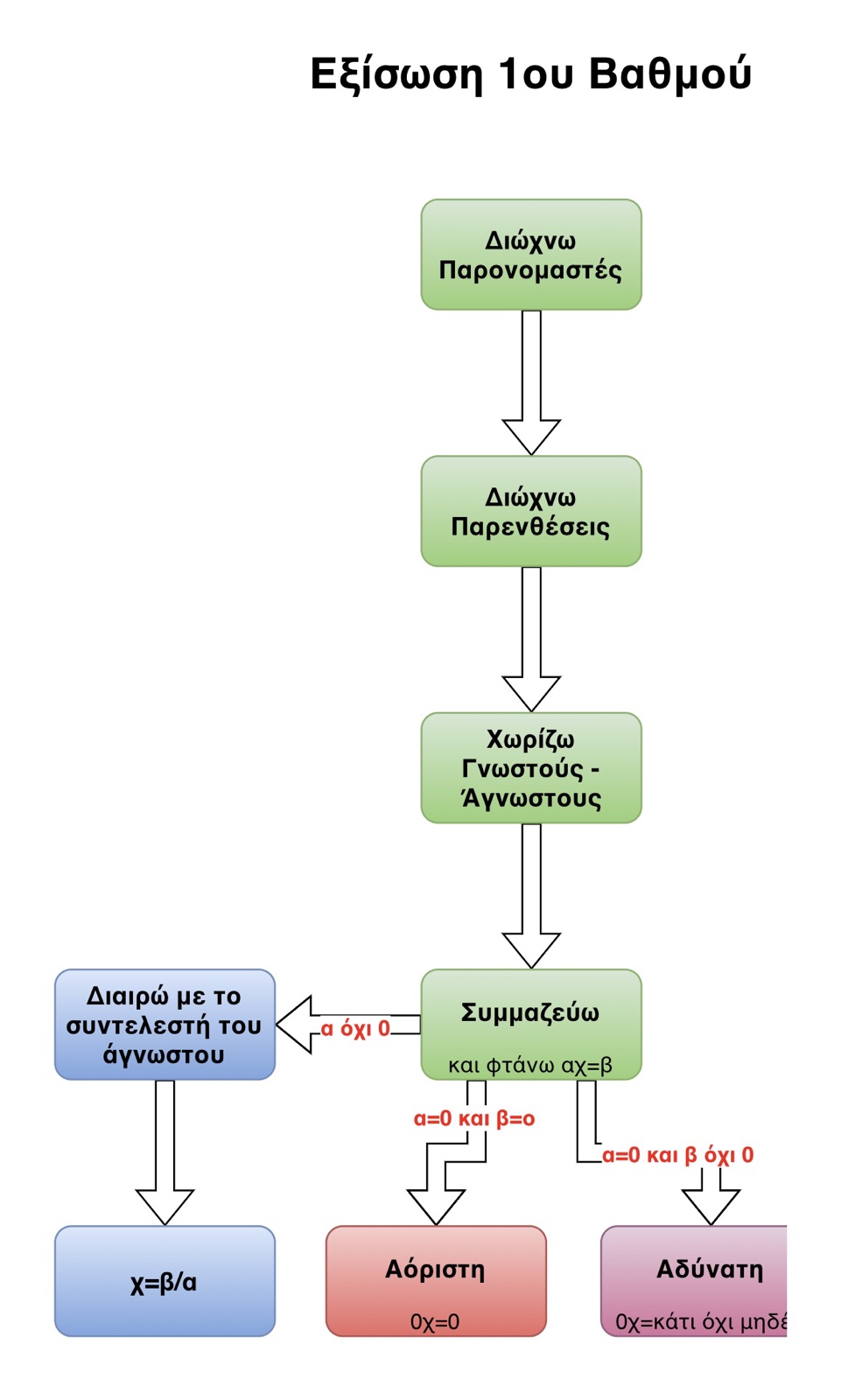   5 . χ + 4 = 2 . χ – 5   2 . ( 2 . χ – 5 ) = 3 . ( 2 . χ + 5 )   + 5 =  - 2   + 5 =  – 2   + 5 =  - 2Καλή Επιτυχία  5 . χ + 4 = 2 . χ – 5   2 . ( 2 . χ – 5 ) = 3 . ( 2 . χ + 5 )   + 5 =  - 2   + 5 =  – 2   + 3 =  - 2ΤΕΣΤ ΑΛΓΕΒΡΑΣ Α’ ΤΕΤΡΑΜΗΝΟΥ                                                      ΕΞΙΣΩΣΕΙΣ 2Καθηγητής: Καραφέρης ΙωάννηςΤΕΣΤ ΑΛΓΕΒΡΑΣ Α’ ΤΕΤΡΑΜΗΝΟΥ                                                      ΕΞΙΣΩΣΕΙΣ 2Καθηγητής: Καραφέρης ΙωάννηςΤΕΣΤ ΑΛΓΕΒΡΑΣ Α’ ΤΕΤΡΑΜΗΝΟΥ                                                      ΕΞΙΣΩΣΕΙΣ 2Καθηγητής: Καραφέρης ΙωάννηςΒαθμός ............................................Βαθμολογητής…………………………………Ονοματεπώνυμο ...............................................................Βαθμός ............................................Βαθμολογητής…………………………………Β’ Γυμνασίου  ΟΜΑΔΑ Β’Ημερομηνία ......................................................................